APPEL A CANDIDATURE-Mastère Professionnel-          Il est porté  a la connaissance des étudiants titulaires de l’un des diplômes indiqués au tableau ci-dessous  que l’Institut Supérieur des Etudes Technologique de Sidi Bouzid organise  un concours pour la sélection des candidats pour les masters  professionnels proposés au cours de  l’année universitaire 2018/2019 :Pièces à fournir et dates importantes :Fiche de candidature dûment remplie et imprimé auprès du site de l'ISET de Sidi Bouzid du Vendredi 13/07/2018 au 27/07/2018.www.isetsbz.rnu.tnLa sélection préliminaire  pour un entretien oral, sera publiée le 10 aout 2018 sur le site de l'ISET de Sidi Bouzid. Les candidats sélectionnés seront appelés à compléter leurs dossiers de candidature par des copies des pièces justificatives :01 Copie certifiée conforme à l'originale du baccalauréat ou diplôme équivalent,01 Copie certifiée conforme à l'originale de chaque diplôme obtenu,01 Copie conforme à l'originale du relevé des notes de chaque année universitaire,01 Copie des attestations de stages et du travail justifiant l'expérience professionnelle.01 copie de la CIN.Le  formulaire de candidature 02 photos d’identité01 attestation du retrait d’inscription ou de réorientation  (s’il y a lieu).Le dossier doit être envoyé par poste recommandé ou rapide seulement à l’adresse suivante et ce avant le 24/08/2018 :               Les candidats retenus seront convoqués pour passer l’entretien oral selon le planning publié sur site web et ce le 29/08/2018.  Titre du  ParcoursCapacité  d’accueilDiplômes demandésManagement et  Développement des Equipements Agricoles« MDEA »25 -Licence appliquée en génie mécanique - Licence fondamentale en génie mécanique -Licence appliquée en équipements agricoles  -Licence Co-construite  en génie mécanique - Licence équivalente obtenue à l’étranger - Maitrise en génie mécanique - Ingénieur en génie mécanique/électromécanique Energies Renouvelables et Efficacité Energétique«  EnREE »25-Licence appliquée en génie électrique -Licence fondamentale en génie électrique-Maitrise en génie électrique /électronique-Ingénieur en génie électrique/électromécanique/énergétiqueManagement Durable des Productions Agro-alimentaires« MDPA »25Diplôme de Licence en génie des ProcédésDiplôme de Licence en AgronomieDiplôme de Licence en Sciences de la VieDiplôme de Licence en Sciences BiologiquesDiplôme de Licence en NutritionDiplôme de Maitrise en Science de la Vie et de la TerreDiplôme de Maitrise en Biologie                                                                                                                                                                                           Diplôme d'Ingénieur en Génie des Procédés, en Biologie et en Agronomie.Master en :………………………………………..ISET SIDI BOUZID  BP  377 route Gafsa km 1.5 SIDI BOUZID  9100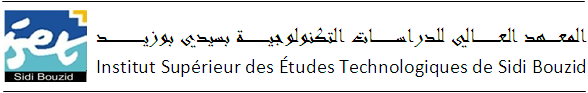 